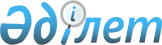 О признании утратившим силу совместного приказа Министра юстиции Республики Казахстан от 21 ноября 2002 года № 174, Министра финансов Республики Казахстан от 2 декабря 2002 года № 599 и Министра транспорта и коммуникаций Республики Казахстан от 25 ноября 2002 года № 391-I "Об утверждении Правил по применению субъектами оценочной деятельности требований к методам оценки движимого имущества (за исключением объектов интеллектуальной собственности)"Совместный приказ Министра юстиции Республики Казахстан от 26 августа 2011 года № 301, Министра транспорта и коммуникаций Республики Казахстан от 18 июля 2011 года № 441, Министра финансов Республики Казахстан от 5 октября 2011 года № 501

      В соответствии с пунктом 1 статьи 21-1 Закона Республики Казахстан «О нормативных правовых актах», ПРИКАЗЫВАЕМ:



      1. Признать утратившим силу совместный приказ Министра юстиции Республики Казахстан от 21 ноября 2002 года, № 174 Министра финансов Республики Казахстан от 2 декабря 2002 года № 599, Министра транспорта и коммуникаций Республики Казахстан от 25 ноября 2002 года № 391-I «Об утверждении Правил по применению субъектами оценочной деятельности требований к методам оценки движимого имущества (за исключением объектов интеллектуальной собственности)» (зарегистрирован в Реестре государственной регистрации нормативных правовых актов № 2070, опубликован в Бюллетене нормативных правовых актов центральных исполнительных и иных государственных органов Республики Казахстан, 2003 г., № 5-6, ст. 786).



      2. Комитету регистрационной службы и оказания правовой помощи Министерства юстиции Республики Казахстан направить копию настоящего приказа в Департамент регистрации нормативных правовых актов и обеспечить его официальное опубликование.



      3. Настоящий приказ вводится в действие со дня подписания.      Министр юстиции

      Республики Казахстан                       Р. Тусупбеков      Министр транспорта и

      коммуникаций Республики Казахстан          Б. Камалиев      Министр финансов

      Республики Казахстан                       Б. Жамишев      «Согласовано»

      Председатель Национального

      Банка Республики Казахстан                 Г. Марченко
					© 2012. РГП на ПХВ «Институт законодательства и правовой информации Республики Казахстан» Министерства юстиции Республики Казахстан
				